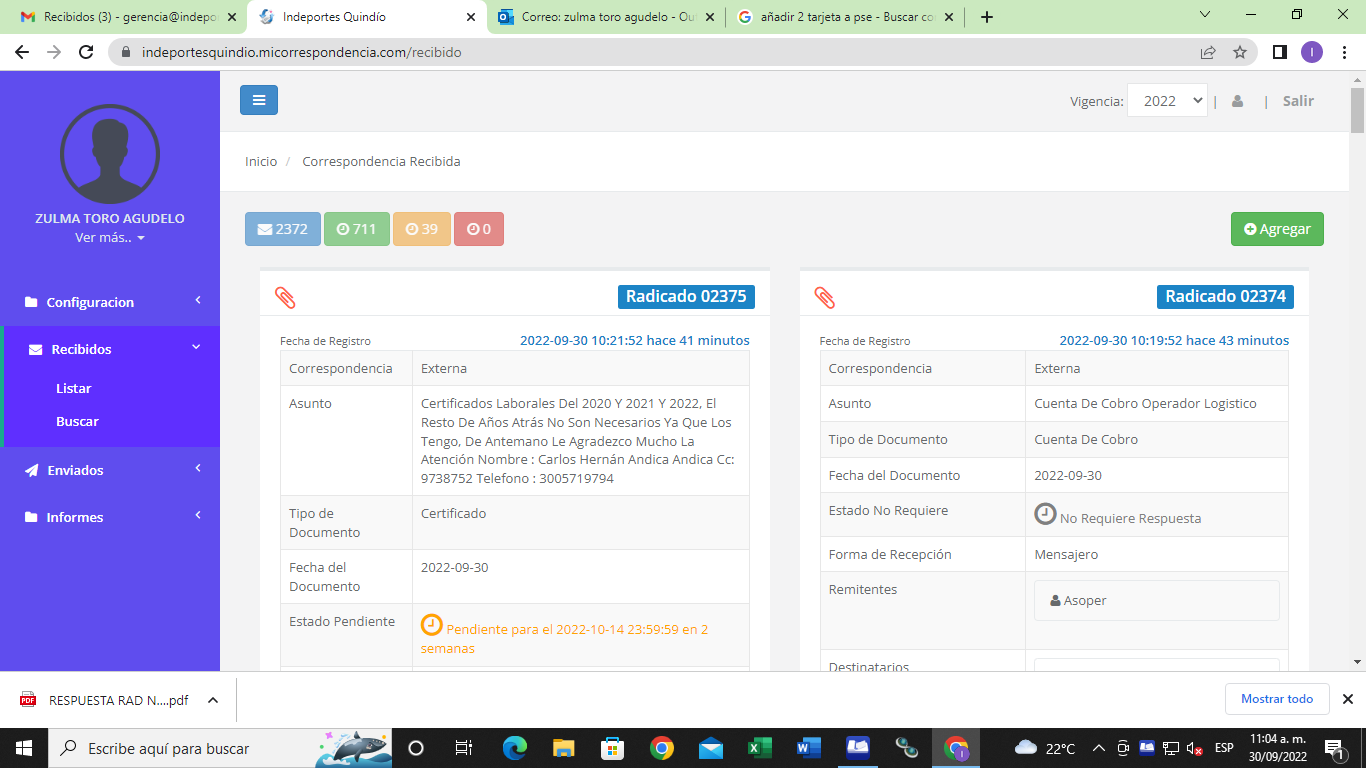 RECIBIDOS A LA FECHA		2.372 BOTON AZULCONTESTADOS			711 BOTON VERDEPENDIENTES			39 BOTON NARANJAVENCIDOS			0 BOTON ROJOTUTELAS			06QUEJAS				11DENUNCIAS			03